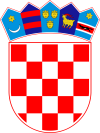 REPUBLIKA HRVATSKA	BJELOVARSKO-BILOGORSKA ŽUPANIJAOSNOVNA ŠKOLA MATE LOVRAKA, VELIKI GRĐEVACTRG MATE LOVRAKA 1143270 VELIKI GRĐEVACTEL: 043/461-021FAX.: 043/443-024E-MAIL: ured@os-mlovraka-veliki-grdjevac.skole.hr	KLASA: 112-01/19-01/01URBROJ: 2127-02-19-19-15Veliki Grđevac, 11.11.2019.Temeljem Pravilnika o postupku zapošljavanja te procjeni i vrednovanju kandidata za zapošljavanje, članak 21. obavještavamo kandidate da su po objavljenim natječajima zaprimljeni u radni odnos sljedeći kandidati temeljem prethodne suglasnosti Školskog odbora:učitelj/ica matematike – jedan radnik/ica, na neodređeno, nepuno radno vrijeme, 9 sati tjedno, Ivana Milković,učitelj/ica matematike – jedan radnik/ica na određeno, nepuno radno vrijeme, 16 sati tjedno, zamjena, Oliver Sakač,učitelj/ica matematike – jedan radnik/ica na određeno, nepuno radno vrijeme, 27 sati tjedno, zamjena, Martin Krejča,učitelj/ica njemačkog jezika – jedan radnik/ica na neodređeno radno vrijeme, 21 sat tjedno, Dražen Beki,pomoćnik u nastavi – jedan radnik/ica na određeno radno vrijeme, 22 sata tjedno, Slaven Kijuk.Ravnateljica školeMarina Balen__________________________